   Addif, adopció i acolliment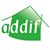 Taula rodona Infants adoptats amb necessitats especials. Com ho vivim les famílies. Com els podem ajudar.Com se sent una família quan descobreix que el seu fill no progressa com els altres nens de la seva edat? Com se sent una família quan el seu fill presenta problemes conductuals a casa i a l’escola i arriba l’adolescència i tot empitjora?Què segueix a un diagnòstic de SAF, TDAH, TEA?I com se senten aquests nens? Què recursos i ajuts tenen?De tot això vam tenir ocasió de parlar el passat divendres a la Taula Rodona “Infants adoptats amb necessitats especials. Com ho vivim les famílies. Com els podem ajudar”.Vam comptar amb els testimonis de Montserrat Boix, presidenta d’Afatrac, associació de famílies amb fills amb trastorns conductuals, formada per pares biològics i per pares adoptius, i de Itziar Izuel, presidenta de SAF Group Spain, una associació de pares adoptius amb fills diagnosticats amb la Síndrome d’Alcoholisme Fetal. Vam comptar amb les orientacions de dos professionals, Emilio Mercader, educador social i Pilar Murillo, psicòloga, ambdós del Servei d’Adopcions d’Infants amb Necessitats Especials de la Fundació IRES. Aquí us deixem un resum del que es va parlar:Itziar Izuel ens va explicar que la majoria de famílies amb fills amb SAF el primer que detecten és que, a mida que va creixent, el seu fill no progressa com els altres nens. Les primeres consultes amb els professionals porten a manca de diagnòstic o a diagnòstics diversos. Es detecta doncs una important manca de formació per part dels professionals en la detecció del SAF. El més important com a famílies, ens va dir Itziar Izuel, és acceptar que el nostre fill té una dificultat que l’afectarà tota la seva vida, a ell i a la seva família i a tots aquells que els envolten. Cal que els pares facin el dol, que elaborin la pèrdua del “nen sa”, acceptant les dificultats del seu fill el podran ajudar buscant els recursos i suports que necessiti. Des de SAF Group demanen que es reconegui aquesta síndrome com a malaltia crònica per tal de poder tenir més ajuts i suport per aquests infants i les seves famílies. Com a exemple, va dir que la seva filla s’ha pogut finalment comunicar mitjançant la llengua de signes. Calen doncs recursos, suport i una bona orientació professional.Montserrat Boix ens va voler fer una descripció dels elements comuns i successius que comparteixen la immensa majoria d’infants que acaben presentant greus trastorns conductuals: dificultats escolars, fracàs escolar, agressivitat, dificultats per fer amics, fugides de casa, consum d’alcohol i cànnabis, refugi en grups de joves marginals, addiccions, delictes.A les primeres consultes dels pares amb els professionals també es troben amb manca de diagnòstic o diagnòstics diversos i sovint amb un sobre diagnòstic de TDAH (tot i havent-hi metges que no hi creuen en aquest diagnòstic). Els trastorns de conducta junt amb el consum de substàncies acaben sovint en malalties mentals. El principal problema, segons M. Boix, és l’absoluta manca de recursos, suport i alternatives per aquests joves. Molts acaben al carrer i a la presó. I presenten un alt percentatge de suïcidis.Pilar Murillo, com a psicòloga, va reconèixer que els pacients que presenten problemes conductuals “no els vol ningú”. Després d’escoltar aquests dos testimonis, va manifestar que el treball que es desenvolupa des del SAINE –Servei d’Adopcions d’Infants amb Necessitats Especials- parteix d’una situació privilegiada: nosaltres partim d’un nen que ja té un diagnòstic i amb una família que adopta coneixent la patologia de l’infant. No hi ha sorpresa, no hi ha sentiment de pèrdua. La formació prèvia de les famílies ajuda a més a més a assumir i enfrontar les dificultats. El que cal anar fent és ajustar les expectatives dels pares a cada etapa de desenvolupament i vida del fillTambé son conscients que igual que hi ha famílies plenament conscients de que volen adoptar un infant amb necessitats especials, també es troben de tant en tant famílies que van per aquesta via perquè pot suposar una adopció més ràpida. A les sessions de formació prèvies que es fan, ja hi ha famílies que s’acaben retirant elles mateixes. A mida que es fa l’estudi psicosocial de les famílies, s’ajusta el perfil de l’infant que creuen que poden assumir. Com que ja hi ha un diagnòstic previ, des del primer moment s’assignen els recursos que es consideren necessaris i es fa un seguiment durant els 4-5 anys que sol durar l’acolliment preadoptiu. Tot això afavoreix l’empoderament de la família i, per tant, el benestar i el progrés de l’infant.Emilio Mercader, com a educador social, va voler remarcar que com a professionals creu que tenen un temps limitat d’intervenció amb l’infant, al costat de la seva família, escola, barri. Un temps limitat en el que seria imprescindible fer tot allò que pogués ajudar a que el futur d’aquests infants amb dificultats importants anés a millor i no a pitjor. I va voler preguntar a les famílies què creien que s’hauria d’haver fet diferent en el seu cas, o què caldria fer en aquest temps limitat, en els primers anys.La resposta de Montserrat Boix va ser taxativa: els professionals haurien de fer cas a les mares. Quan els diem “al meu nen li passa alguna cosa”, ens veuen com a histèriques. No entenc perquè la psiquiatria està tan lluny de la medicina. Si dius “el meu nen té tos” et fan cas, però si es tracta d’un problema mental no trobes ajuda enlloc, ni en els professionals de l’escola ni als hospitals. Quan jo ajudava al meu fill amb els deures i li prenia la lliçó em sabia explicar el contingut parlant, però si ho havia de fer escrivint no hi havia manera. Jo vaig demanar a l’escola que li fessin els exàmens orals i em van dir que no, que havia d’haver-hi constància per escrit, i no ho van voler fer... Ara, quan ja són adults, la manca de serveis institucionals, de recursos, per segons quins trastorns, és absoluta.Itziar Izuel, per la seva banda, assenyalà que el patiment més gran com a pares és el sentiment de solitud davant les institucions i els professionals que no t’ajuden. Va afegir també que, en molts casos, hi ha pares que marxen deixant sola a la mare amb la criatura. L’acompanyament postadoptiu seria també un gran suport, segons Itziar, el que no pot ser és que et donin l’adopció plena i adéu. Els pares d’infants amb necessitats especials necessitem més suports i eines per poder-los ajudar a avançar. També és important que les expectatives dels pares siguin reals, adequades a les capacitats i limitacions dels fills.Invertir en prevenció i en la formació dels professionals, per tal que puguin identificar necessitats i donar recursos, va ser una altre de les millores a reivindicar. Encertar i conèixer el diagnòstic de cada infant el més aviat possible és bàsic, tot i que el més fonamental és identificar les necessitats de cada infant i donar els recursos adients per a cobrir-les.Des de la Taula i al debat posterior es va parlar molt del que caldria millorar a l’escola: L’escola ha de ser inclusiva, ha d’atendre a la diversitat que hi ha a cada aula, el que vol dir que ha d’acollir i donar resposta a les necessitats d’aprenentatge de cada infant. Això requereix adaptar el contingut del currículum, la metodologia, el ritme... a les capacitats o dificultats de cada alumne. Si l’escola no s’adapta a les necessitats de l’alumne acaba amb la seva autoestima, l’enfonsa enlloc d’ajudar-lo.I per acabar, una intervenció per pensar-hi: El fracàs escolar és que t’obliguin a fer l’ESO per accedir a uns mòduls posteriors en els que el fracàs està més que anunciat. Als 11-12 anys molts nens comencen a perdre’s perquè arrosseguen ja molt de fracàs escolar. Cal una alternativa formativa per aquesta canalla.El nostra agraïment a tots els ponents i al públic assistent. Gràcies a tots per les vostres aportacions.